แผนที่เขตตำบลลำนางรอง  อำเภอโนนดินแดง  จังหวัดบุรีรัมย์ที่ตั้งและอาณาเขต         องค์การบริหารส่วนตำบลลำนางรอง ตั้งอยู่ที่  194  หมู่ที่  14  .อำเภอ  โนนดินแดง  จังหวัด  บุรีรัมย์  มีพื้นที่ประมาณ  271  ตารางกิโลเมตร หรือประมาณ  169,375  ไร่   มีอาณาเขตติดต่อกับพื้นที่ต่างๆ ดังนี้        ทิศเหนือ		ติดต่อกับ  ตำบลหูทำนบ  อำเภอประคำ  จังหวัดบุรีรัมย์			และตำบลโนนดินแดง  อำเภอโนนดินแดง  จังหวัดบุรีรัมย์        ทิศใต้		ติดต่อกับตำบลทัพราช  อำเภอตาพระยา  จังหวัดสระแก้ว			และอำเภอวัฒนานคร  จังหวัดสระแก้ว        ทิศตะวันออก	ติดต่อกับตำบลโนนดินแดง  อำเภอโนนดินแดง  จังหวัดบุรีรัมย์        ทิศตะวันตก	ติดต่อกับอำเภอวัฒนานคร  จังหวัดสระแก้ว			และ  อำเภอเสิงสาง  จังหวัดนครราชสีมา-	- 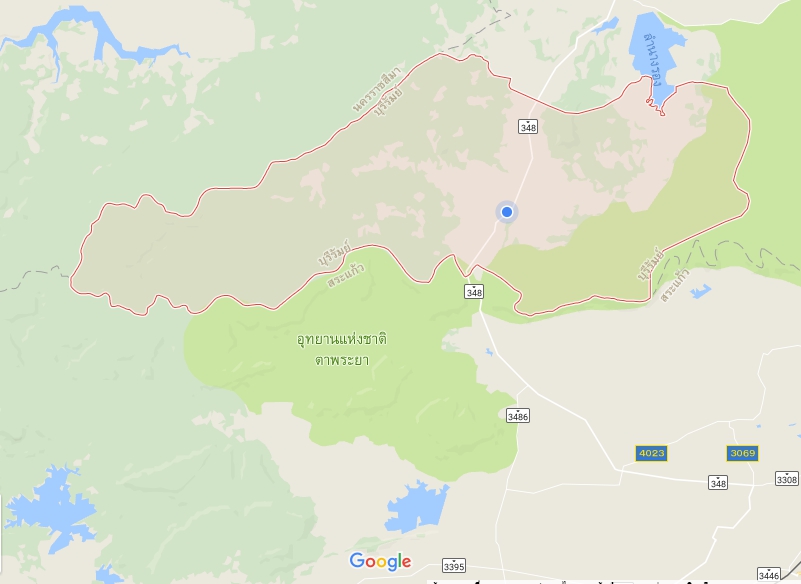 